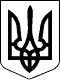 БЕРЕГІВСЬКА РАЙОННА ДЕРЖАВНА АДМІНІСТРАЦІЯЗАКАРПАТСЬКОЇ ОБЛАСТІР О З П О Р Я Д Ж Е Н Н Я14.02.2020                                          Берегове                                                  №   63Про фінансування видатків, пов’язаних з участю у проведенні мітингу з нагоди річниці виведення військ з АфганістануВідповідно до статей 6, 22 і 39 Закону України „Про місцеві державні адміністрації”, з метою участі у проведенні мітингу з нагоди річниці виведення військ з Афганістану:          1.Дозволити:          1.1.Фінансовому управлінню райдержадміністрації профінансувати видатки відділу культури, молоді та спорту райдержадміністрації, пов’язаних з участю  у проведенні мітингу з нагоди річниці виведення військ з Афганістану у сумі   1200,00 (одна тисяча, двісті) гривень згідно з кошторисом (додається), за рахунок коштів, передбачених у районному бюджеті для реалізації культурно-мистецьких заходів у районі та участі в обласних, Всеукраїнських та міжнародних мистецьких акціях на 2020 рік, у рамках Програми розвитку культури і мистецтва в районі на 2016 - 2020 роки.          1.2.Відділу культури, молоді та спорту райдержадміністрації на фінансування витрат використати кошти, передбачені пунктом 4 культурно-мистецьких заходів у районі та участі в обласних, Всеукраїнських та міжнародних мистецьких акціях на 2020 рік.          2.Контроль за виконанням цього розпорядження покласти на заступника голови державної адміністрації Бімбу Ф.Ф.Голова державної адміністрації                                          Іштван ПЕТРУШКА                                                                                                         Додаток                                                                                                   до розпорядження                                                                                                   14.02.2020  №  63КОШТОРИС,пов’язаний із участю у проведенні мітингу з нагоди річниці виведення військ з АфганістануКвіткова продукція                                                                  1200,00  (гривень)ВСЬОГО                                                                                       1200,00                                                                                 (одна тисяча, двісті грн. 00 коп.)Начальник відділу  культури,молоді та спорту райдержадміністрації                                        Ласло ГАЛАС